TBWA et Telenet envoient un « Digibende » sur la route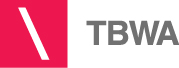 Telenet fête ses 20 ans. Cela signifie qu’il existe une génération en Flandre qui n’a pas connu le monde sans les nouvelles technologies. Ils ont grandi avec un smartphone et tout ce qui l’accompagne. Telenet a recruté 20 jeunes de 20 ans convaincus que la technologie a rendu leur vie plus amusante et plus intéressante, et les a chargés d’une mission : sillonner la Flandre durant 10 semaines et rallier toute la Flandre à leur cause. Le « Digibende » est un groupe de vloggers, bricoleurs digitaux, hackers, adeptes des médias sociaux, vidéastes, etc. Ils sont convaincus que les applications digitales rendent la vie quotidienne plus simple, plus passionnante et plus belle. Ils disposent d’un minibus et d’un lieu de travail, ainsi que d’une foule de projets. Ainsi, ils pensent que les enfants d’aujourd’hui devraient sortir davantage de chez eux. Alors, ils les enmènent camper, et prennent l’Internet avec eux. Avec quelques apps ingénieuses, ils tentent de résoudre le problème des embouteillages, ou du moins de l’atténuer un peu. Ils testent aussi une app contre la gueule de bois lors des fêtes de fin d’année, et créent des boutons pour que tout le monde soit à table à l’heure du repas.Avec toutes ces idées, ils céent des tonnes de contenu. Des spots TV, du contenu digital ou tout cela en même temps. Vidéos, photos, snaps, gifs, boomerangs : tout est possible. Les 10 prochaines semaines, ils envahiront les canaux sociaux de Telenet afin que tout le monde puisse suivre le « Digibende ». Le tout sera également disponible sur www.digibende.beCreditsClient: TelenetContact: Nathalie Rahbani, Michel Moriaux, Katrijn Hufschmitt, Celine Vandevelde, Lieselotte Van AperenAgency: TBWA BrusselCD: Jan MackenAD & Copy: Olaf Meuleman, Greg van Buggenhout, Arnaud Bouclier, Philip De Cock, Derek Brouwers, Jeroen GovaertsAccount Team: Jochen De Greef, Sharon Lavaert, Xandra Van der MerschStrategy: Bert Denis, Gunther Van LanyDesign: Hendrik Everaerts, Estelle Vanduynslaeger, Olivia Maison, Sarah WoutersDigital Design: Frederic Severijns, Olivier VerbekeProducers: Lore Desmet, Annemie DecorteProduction: Hotel HungariaProducers: Christophe Baggerman, Sander DebueDirectors: Wim Bonte, Jeroen Willekens